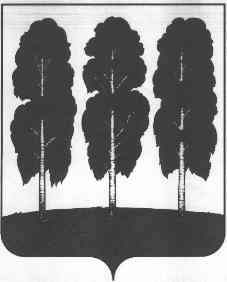 АДМИНИСТРАЦИЯ БЕРЕЗОВСКОГО РАЙОНАХАНТЫ-МАНСИЙСКОГО АВТОНОМНОГО ОКРУГА – ЮГРЫРАСПОРЯЖЕНИЕ  от 16.08.2021			        		                         	                          № 636-рпгт. БерезовоО  внесении  изменения  в   распоряжение  администрации    Березовского   района   от   07.04.2017 № 281-р «О Положении об отделе информатизации, защиты информации и связи администрации Березовского района»В  соответствии  с Федеральным законом от 09 февраля 2009 года N 8-ФЗ «Об обеспечении доступа к информации о деятельности государственных органов и органов местного самоуправления», на основании решения Думы Березовского района от 25 мая 2020 года № 568 «Об утверждении структуры администрации Березовского района»:1. Пункт 3.1 раздела 3 приложения 1 к распоряжению администрации Березовского района от 07.04.2017 № 281-р  «О Положении об отделе информатизации, защиты информации и связи администрации Березовского района» дополнить подпунктом 23 следующего содержания:«23) Обеспечивает техническую поддержку, развитие и сопровождение официального сайта органов местного самоуправления муниципального образования Березовский район. Производит редактирование, размещение на официальном сайте и удаление с сайта информации.».Разместить настоящее распоряжение на официальном веб-сайте органов местного самоуправления Березовского района.Настоящее распоряжение вступает в силу после его подписания.И.о. главы района                                                                                          С.Н. Титов